Cheetwood Primary School 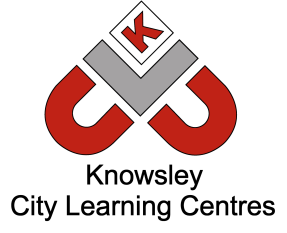 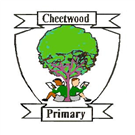 Instagram update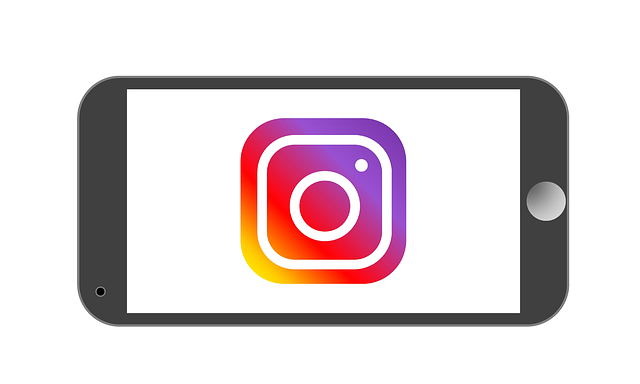 You should be over 13 years of age to set up an account.  To create an account, you must enter a date of birth (but this isn’t verified).  Instagram is used to post photos and videos and users can also DM (direct message), add to their stories (these disappear after 24 hours) and broadcast using IGTV.  A guide to InstagramIf you child is using Instagram, then download a copy of ‘A Parent’s Guide to Instagram here: https://help.instagram.com/377830165708421 Wellbeing toolkitInstagram have collaborated with The Jed Foundation (JED) and Internet Matters to create a toolkit which includes tools and suggestions to make your child’s experience of using Instagram more positive.  The toolkit is designed to help you start conversations with your child about how they use Instagram.  More information can be found here:https://www.internetmatters.org/resources/wellbeing-and-safety-on-instagram-advice-for-parents-and-carers/ Additional LinksMore tips from Instagram including how to manage privacy: https://help.instagram.com/154475974694511Ensure that your child knows that they should talk to you or another trusted adult if they have any concerns.Call of Duty games are predominantly rated 16 or 18+ by PEGI (https://pegi.info/), which means you should be over these ages to play them. Many of the games receive this rating because they contain bad language and graphic violence.   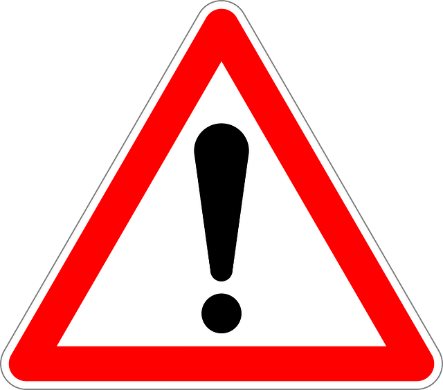 You should also be aware of in app purchases and in game chat.  Further information is available here: https://www.saferinternet.org.uk/blog/parents-guide-call-duty-warzone Is your child playing Fortnite?  It appears to remain popular, so we thought we’d provide an update for you.  It is rated PEGI 12 for frequent mild violence which means it is not suitable for persons under 12 years of age.  What is Fortnite?There are different versions of Fortnite, including a free-to-play Battle Royale game (although money can be spent within the game) where up to 100 players compete against each other. 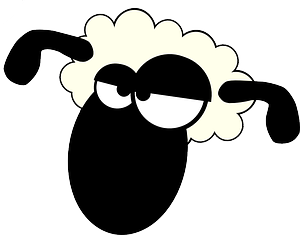 What do I need to be aware of?Parental Controls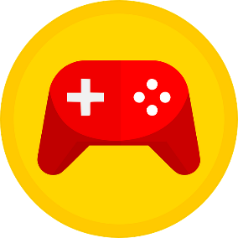 Fortnite includes several parental controls to help you make it a safer environment for your child including disabling voice chat, filtering language and setting privacy settings.  Find out more about parental controls here: https://www.epicgames.com/fortnite/en-US/parental-controls.  Also, remember to set up age appropriate parental controls on the device your child is playing on as well.We always recommend playing the game with your child so you can see what they are playing and monitor the sort of chat that they are listening to/contributing to. Remind your child that they should talk to you or another trusted adult if they have any concerns.Further informationhttps://www.commonsensemedia.org/blog/parents-ultimate-guide-to-fortnite 